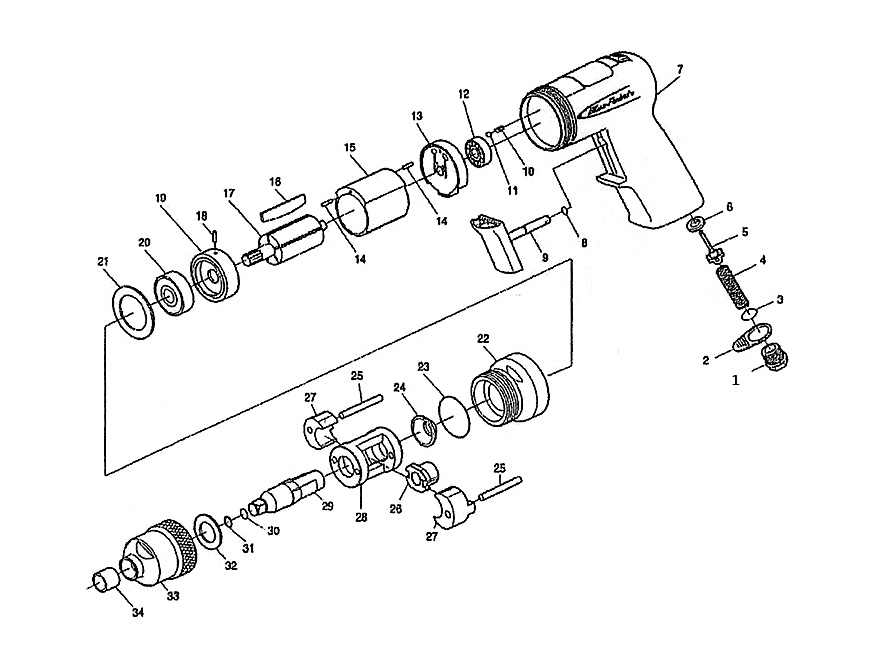 AT235MC - 1/4" Sq. Dr. Micro Impact WrenchKEYKEYPART NO. QTY QTYDESCRIPTIONDESCRIPTION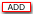 11AT801MC-1AT801MC-1AT801MC-11 1 Bushing, Inlet, w/ScreenBushing, Inlet, w/Screen22AT801MC-2AT801MC-2AT801MC-21 1 DeflectorDeflector33AT801MC-3AT801MC-3AT801MC-31 1 O-RingO-Ring44AT801MC-4AT801MC-4AT801MC-41 1 Spring, ValveSpring, Valve55AT801MC-5AT801MC-5AT801MC-51 1 Valve, w/PinValve, w/Pin66AT801MC-6AT801MC-6AT801MC-61 1 Seat, ValveSeat, Valve77AT801MC-7AT801MC-7AT801MC-71 1 Housing, MotorHousing, Motor88AT805-13AT805-13AT805-131 1 O-RingO-Ring99AT801MC-8AT801MC-8AT801MC-81 1 Assembly, TriggerAssembly, Trigger1010AT805-11AT805-11AT805-111 1 Regulator SpringRegulator Spring1111AT350-11AT350-11AT350-111 1 Steel BallSteel Ball1212AT801-7AT801-7AT801-71 1 Bearing, BallBearing, Ball1313AT801MC-9AT801MC-9AT801MC-91 1 Plate, RearPlate, Rear1414AT700-17MP2AT700-17MP2AT700-17MP22 2 Pin, Roll, 2/PkgPin, Roll, 2/Pkg1515AT801-5AT801-5AT801-51 1 CylinderCylinder11AT235-1MP5AT235-1MP5AT235-1MP51 1 Blades, Rotor, 5/PkgBlades, Rotor, 5/Pkg1717AT235-2AT235-2AT235-21 1 RotorRotor1818AT110-14AT110-14AT110-141 1 Roll PinRoll Pin1919AT235MCK-1AT235MCK-1AT235MCK-11 1 Plate, FrontPlate, Front2020AT110-17MP3AT110-17MP3AT110-17MP31 1 Bearing, Ball, 3/PkgBearing, Ball, 3/Pkg2121AT700-22AT700-22AT700-221 1 WasherWasher2222AT235MCK-2AT235MCK-2AT235MCK-21 1 Nut, ClampNut, Clamp2323AT235-5AT235-5AT235-51 1 O-RingO-Ring2424AT235-7AT235-7AT235-71 1 Washer, RearWasher, Rear2525AT235-9MP2AT235-9MP2AT235-9MP21 1 Pin, Hammer, 2/PkPin, Hammer, 2/Pk2626AT235-8AT235-8AT235-81 1 CamCam2727AT235-10MP2AT235-10MP2AT235-10MP21 1 Dogs, Hammer, 2/PkDogs, Hammer, 2/Pk2828AT235-11AT235-11AT235-111 1 Cage, HammerCage, Hammer2929AT235-21AT235-21AT235-211 1 Anvil, 1/4" SquareAnvil, 1/4" Square3030AT235-22AT235-22AT235-221 1 O-RingO-Ring3131AT235-23AT235-23AT235-231 1 Retainer, SocketRetainer, Socket3232AT235-14AT235-14AT235-141 1 SpacerSpacer3333AT235-15AT235-15AT235-151 1 Case, HammerCase, Hammer3434AT235-16AT235-16AT235-161 1 Bushing, AnvilBushing, Anvil––AT235MCK-3AT235MCK-3AT235MCK-31 1 NameplateNameplate––AT235MCK-4AT235MCK-4AT235MCK-41 1 Label, WarningLabel, Warning